Таймырское муниципальное бюджетное дошкольное образовательное учреждение «Дудинский детский сад общеразвивающего вида с приоритетным осуществлением деятельности по художественно-эстетическому направлению развития детей  «Забава»647000, г. Дудинка, ул. Островского д.3, тел/факс (39191) 5–67–53, e-mail: zabawa00@mail.ruМастер – класс на тему:« Осенний вальс »(украшение музыкального зала к осенним утренникам)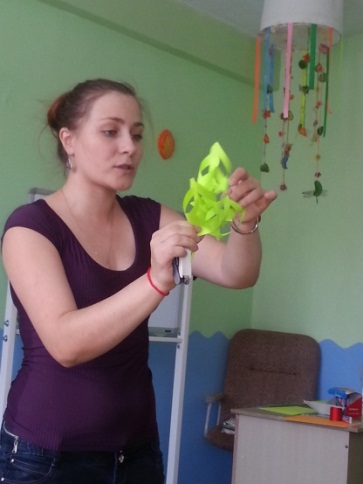 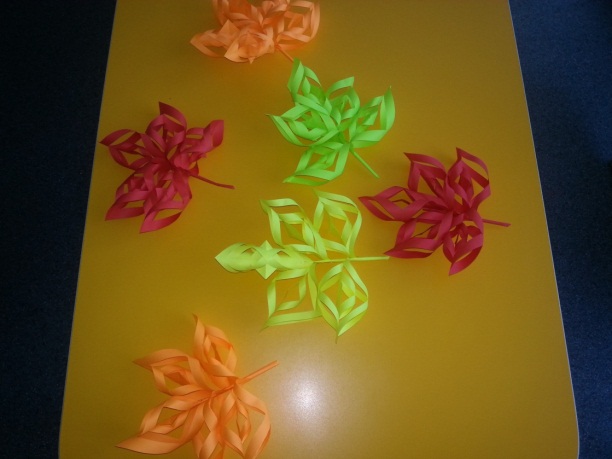 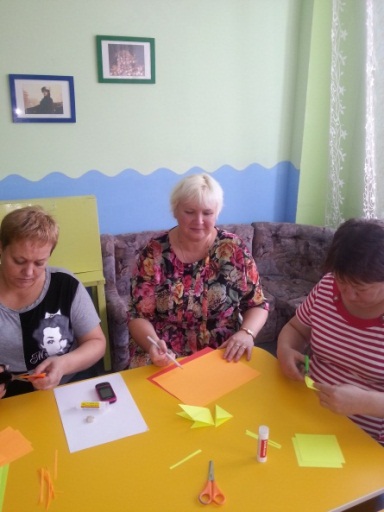 Воспитатели: Олейник Мария Александровна,                             Сухорукова Инна Ярославовнаг. Дудинка        октябрь  2015 годаНеобходимые материалы:- жёлтая, оранжевая и красная тонированная  бумага;- клей, - ножницы;- степлерКак сделать:Возьмите тонированный лист  бумаги формата А4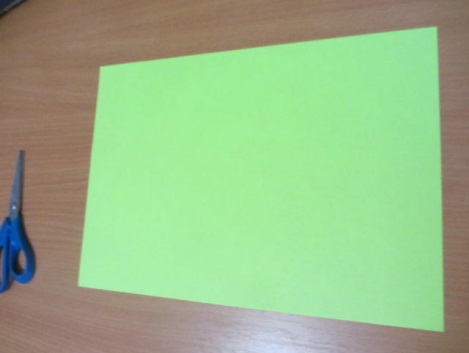 Вырежьте шесть одинаковых квадратов (9 х 9 см).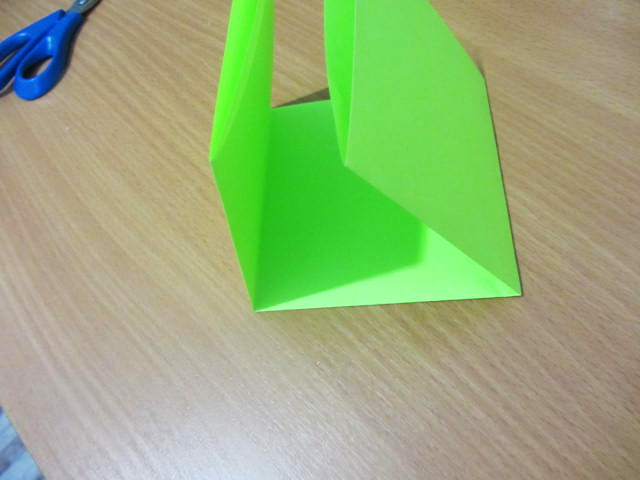 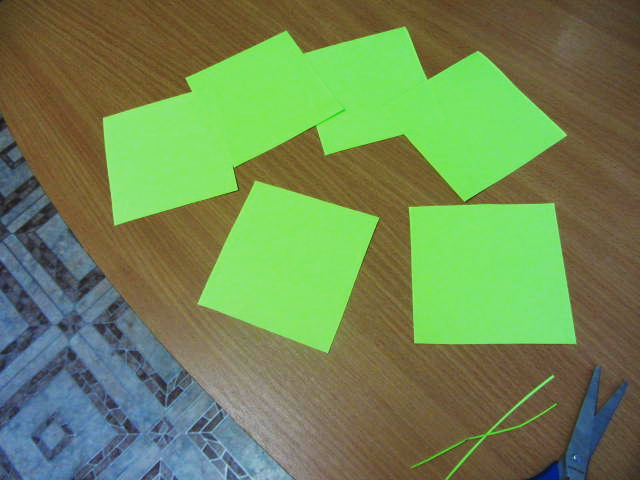 Аккуратно сложите квадрат по диагонали два раза.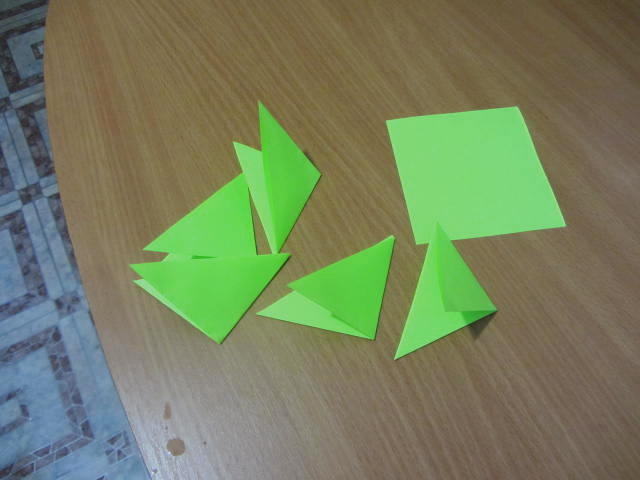 Сделайте надрезы со стороны сложенной вдвое, не дорезая до линии сгиба 5 мм.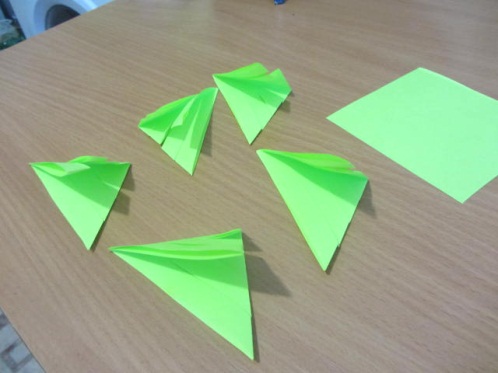 Раскройте квадрат. Слегка разгладьте руками.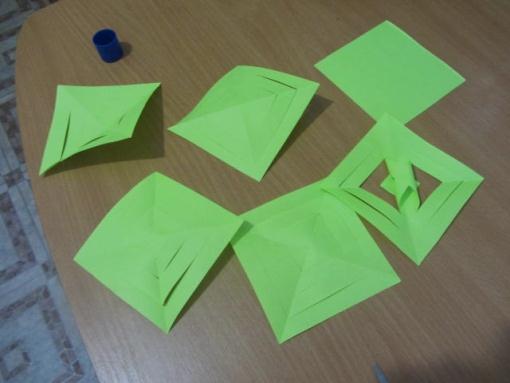 Поочерёдно склеивайте уголки надрезанных полосок то в одну сторону, то в другую, пропустив середину.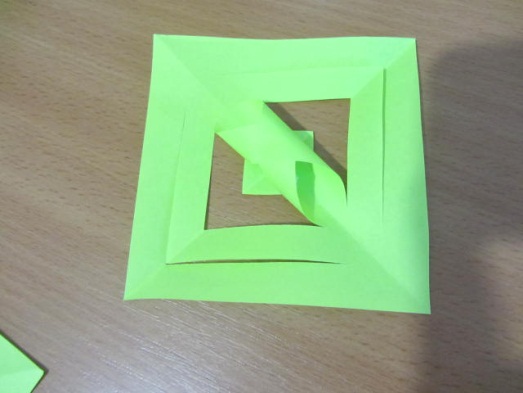 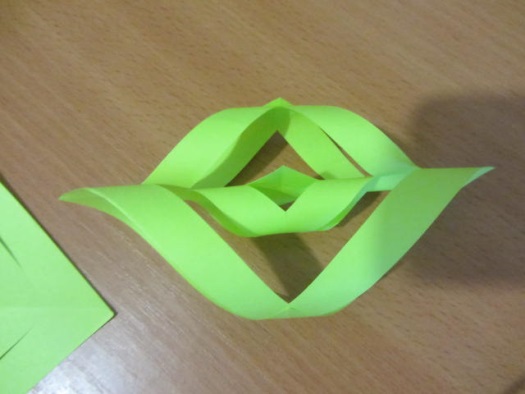 Подобно первой заготовке по образцу сделать 5 частей осеннего листа.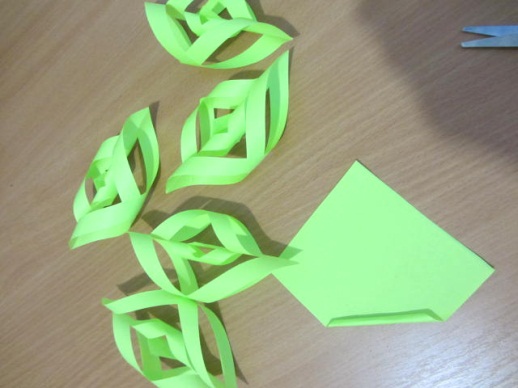 Последний (шестой) квадрат скрутить трубочкой. Уголок приклеить или закрепить степлером.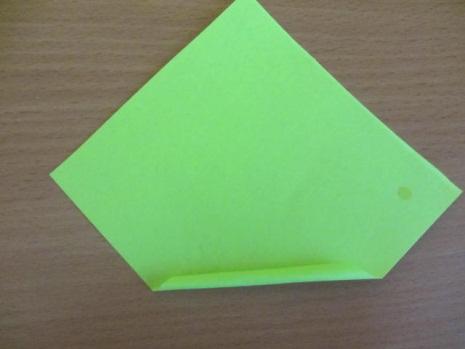 Все части листа закрепить к черенку (как показано на фото), начиная сверху вниз. 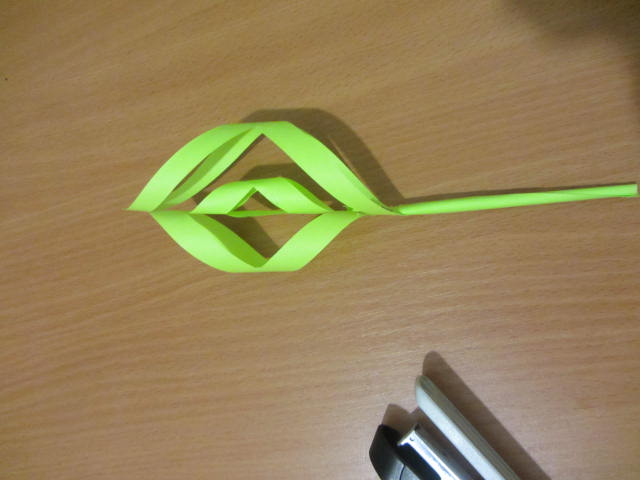 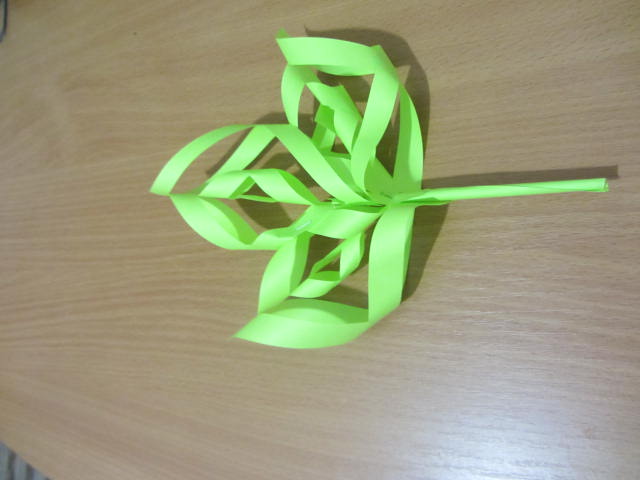 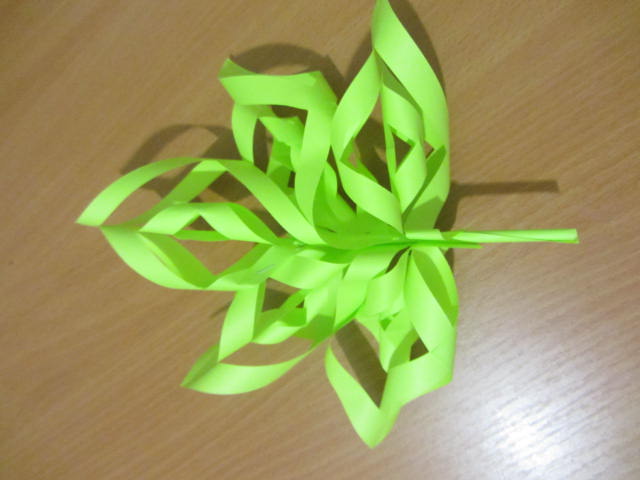 Предложенный мастер - класс может быть предложен как вариант по оформлению и дизайну детского сада к праздничным осенним мероприятиям, так и для украшения детской комнаты дома.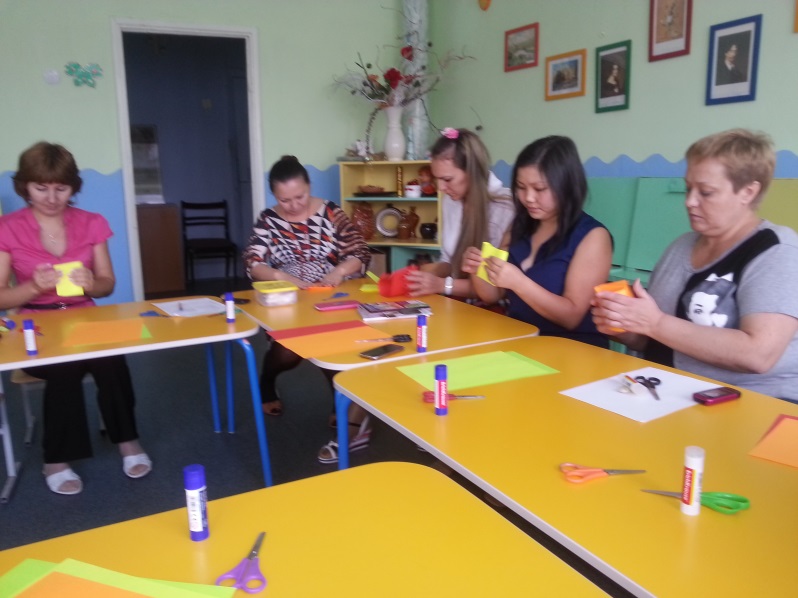 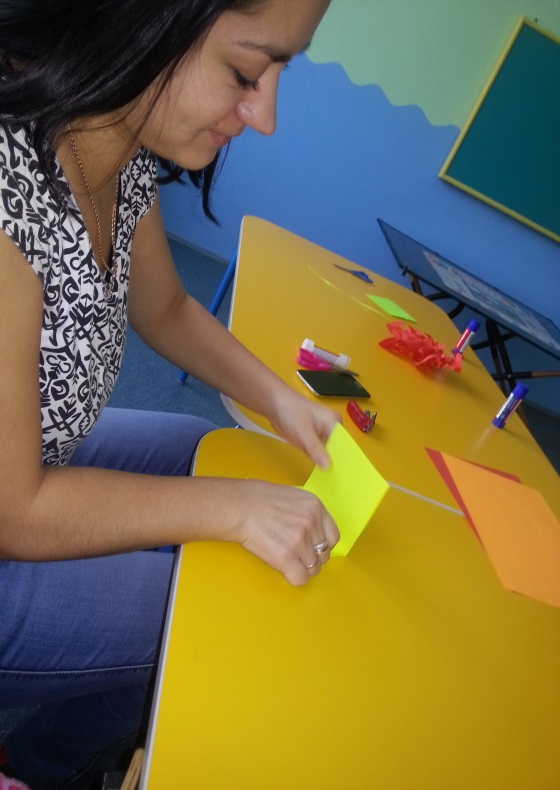 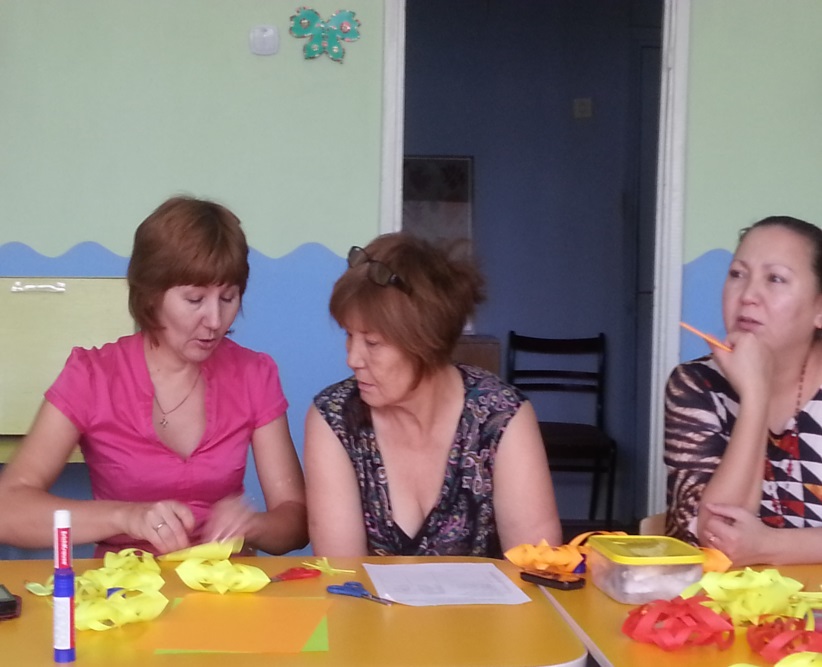 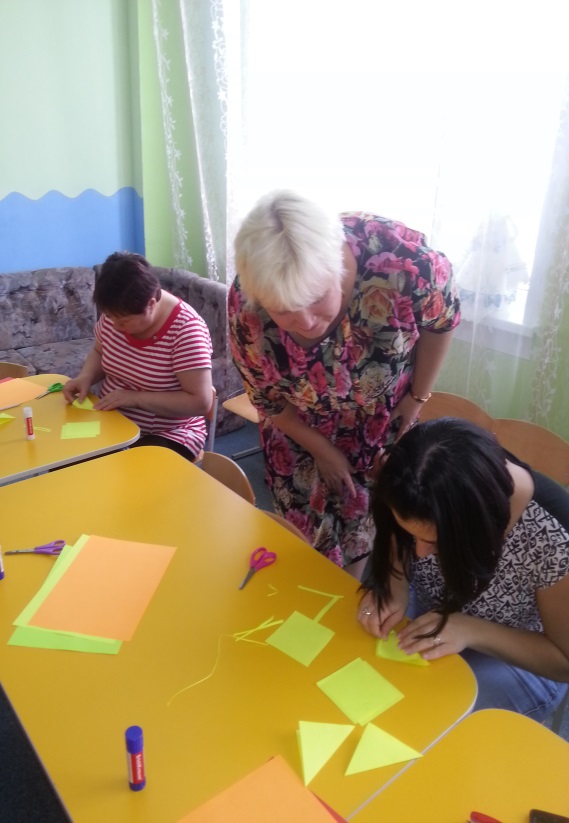 